한국어로 선정 된 책كتب ومواقع مختارة للتعريف بالإسلام باللغة الكورية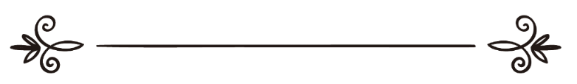 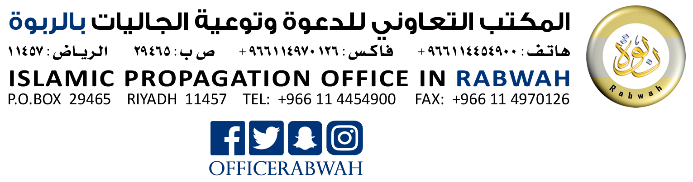 موقع دار الإسلام1-Islamhouse.comhttps://islamhouse.com/ko/main/موسوعة القرآن الكريم2- 귀족 코란 백과 사전https://quranenc.com/ar/browse/korean_hamidموسوعة الحديث الشريف4-하디스 백과 사전https://hadeethenc.com-----------الهدف من الخلق	1-창조의 목적https://reader.islamhouse.com/read.php?id=232355ما الغرض من الحياة ؟	2- 삶의 목적은 무엇인가?https://reader.islamhouse.com/read.php?id=232439مفهوم الإله في الأديان الكبرى3- 주요 종교에 있어서 하나님의 개념 https://reader.islamhouse.com/read.php?id=241795نظرة الإسلام للعالم		4- 이슬람의 세계관https://reader.islamhouse.com/read.php?id=243104محمد رسول الله صلى الله عليه وسلم	5- 하나님의 사도 무함마드 https://reader.islamhouse.com/read.php?id=354796دليل المسلم الجديد6- 새내기 무슬림을 위한 지침서https://islamhouse.com/ko/books/2828373الدليل المصور الموجز لفهم الإسلام7- 이 슬 람-원리와 개론-https://islamhouse.com/ko/books/255760ما هو الإسلام؟	8- 이슬람은 무엇인가?https://islamhouse.com/ko/books/193255الإله في النصرانية .. ما طبيعته؟	9- 기독교에 있어서의 하나님...하나님의 속성은 무엇인가?https://islamhouse.com/ko/books/192858رسالة واحدة فقط!10- Come diventi musulmano?https://islamhouse.com/ar/books/121051/دليل المسلم الجديد		11- 초보자 무슬림을 위한 길잡이https://islamhouse.com/ko/books/282738233 سؤالا من الكوريين عن الإسلام	12- 한국인들이 이슬람에 대해 궁금해해하는 33가지https://islamhouse.com/ko/books/779162الدين الصحيح13- 하나님의 참된 종교https://islamhouse.com/ko/books/779160هل تبحث عن السعادة ؟14- 행복을 찾으세요?https://islamhouse.com/ko/books/438485